令和７年度愛知教育大学大学院・静岡大学大学院教育学研究科共同教科開発学専攻（後期３年のみの博士課程）学生募集概要愛知教育大学〒448-8542　　刈谷市井ケ谷町広沢１入試課　電話  (0566) 26 - 2203 〔入学試験関連〕FAX  (0566) 26 - 2200教務課　電話  (0566) 26 - 2697 〔大学院教務関連〕FAX  (0566) 26 - 2160大学ホームページ　https ://www.aichi-edu.ac.jp/静岡大学教育学部〒422-8529　　静岡市駿河区大谷836学務係　電話  (054) 238 - 4579 〔大学院担当〕FAX  (054) 237 - 6254学部ホームページ　https://www.ed.shizuoka.ac.jp/共同教科開発学専攻ホームページ：　https://subdev.ed.shizuoka.ac.jp/アドミッション・ポリシー（学生受入方針）共同教科開発学専攻は，愛知教育大学と静岡大学が共同して教育課程を構成している後期３年のみの博士課程です。本共同専攻では，子どもたちを取り巻く環境を視野に入れ，教科との関わりの中で学校教育が抱える複雑化，多様化した諸課題に対応した教育及び研究を行っています。【目指す教育】本共同専攻は，教科開発学について高度で専門的な教育及び研究を行うことで，次のような能力を持つ者の育成を目指しています。◎教育事象の因果関係を把握し，教科との関わりの中で学校教育が抱える諸問題に対応した研究を自立して遂行できる能力◎学術的及び専門的知見を教科内容として構成し，教育論，教科内容の構成原理や教育方法，教材を開発する能力◎学校教育の実践を理論化し，その理論を実践に活かす能力【求める学生像】本共同専攻では，大学院修士課程又は専門職学位課程や教育現場等で培った十分な学力，研究力，実践力に加え，新たな学問分野に挑戦する意欲を有し，博士の学位取得後，教科開発学の分野において自立して研究と実践を行い，大学教員をはじめとした研究者として，広く教育界に貢献する意志がある者を求めています。【入学者選抜の基本方針】入学者の選抜は，小論文試験，外国語（英語）筆記試験，口述試験の結果を総合して行います。◎小論文試験教育に関するテーマで，研究に必要な論述力を評価します。◎外国語（英語）筆記試験教育に関する英文で，研究に必要な英語力を評価します。◎口述試験これまでの研究内容と入学後の研究計画等を中心に行います。その際，出願書類を資料とします。学籍を置いた大学以外の構成大学の教員からも研究指導を受けることができます。愛知教育大学，静岡大学両大学で開講する講義を受講することができます。土・日曜日，夏季・冬季休業を利用して単位取得・学位取得が可能です。在職中の方でも，休職せずに学ぶことができます。長期履修制度により，余裕のある学生生活を送ることができます。分野及び募集人数２. 標準修業年限３年３. 出願資格次の各項目のいずれかに該当する者修士の学位又は専門職学位（学校教育法第104条第１項の規定に基づき学位規則（昭和28年文部省令第９号）第５条の２に規定する専門職学位をいう。以下同じ。）を有する者（令和７年３月31日までに取得見込みの者を含む）外国において，修士の学位又は専門職学位に相当する学位を授与された者（令和７年３月31日までに取得見込みの者を含む）外国の学校が行う通信教育における授業科目を我が国において履修し，修士の学位又は専門職学位に相当する学位を授与された者（令和７年３月31日までに取得見込みの者を含む）我が国において外国の大学院の課程を有するものとして当該外国の学校教育制度において位置付けられた教育施設であって，文部科学大臣が別に指定するものの当該課程を修了し，修士の学位又は専門職学位に相当する学位を授与された者（令和７年３月31日までに取得見込みの者を含む）国際連合大学本部に関する国際連合と日本国との間の協定の実施に伴う特別措置法（昭和51年法律第72号）第１条第２項に規定する1972年12月11日の国際連合総会決議に基づき設置された国際連合大学の課程を修了し，修士の学位に相当する学位を授与された者（令和７年３月31日までに取得見込みの者を含む）外国の学校，前述４の指定を受けた教育施設又は国際連合大学の教育課程を履修し，大学院設置基準（昭和49年文部省令第28号）第16条の２に規定する試験及び審査に相当するものに合格し，修士の学位を有する者と同等以上の学力があると認められた者（令和７年３月31日までに合格見込みの者を含む）後期３年のみの博士課程への入学に関し，修士の学位又は専門職学位を有する者と同等以上の学力があると文部科学大臣の指定した者（平成元年文部省告示第118号）大学を卒業し，大学，研究所等において，２年以上研究に従事した者で，本共同専攻において，当該研究の成果等により，修士の学位を有する者と同等以上の学力があると認めた者外国において学校教育における16年の課程を修了した後，又は外国の学校が行う通信教育における授業科目を我が国において履修することにより当該外国の学校教育における16年の課程を修了した後，大学，研究所等において，２年以上研究に従事した者で，本共同専攻において，当該研究の成果等により修士の学位を有する者と同等以上の学力があると認めた者8.  本共同専攻において，個別の出願資格審査により，修士の学位又は専門職学位を有する者と同等以上の学力があると認めた者（修士論文と同等以上の価値があると認められる顕著な研究業績（学術書や全国学会誌に掲載された査読付き学術論文）を有する者）で，令和７年３月31日までに24歳に達している者４. 出願期間令和６年９月20日（金）～ ９月27日（金）　（郵送に限る）出願書類等の送付先：　愛知教育大学入試課〒448-8542　愛知県刈谷市井ケ谷町広沢１　　　　　　　　　　　TEL： (0566)26-2203５. 試験期日及び実施場所試験期日：　令和６年11月２日（土）実施場所：　愛知教育大学　（愛知県刈谷市井ケ谷町広沢１）　なお，悪天候等で入学試験を延期する場合は、令和６年11月２日（土）の７時30分までに愛知教育大学ホームページ（https://www.aichi-edu.ac.jp/）上で通知します。延期となった場合は、令和６年11月３日（日）に実施します。６. 選抜方法入学者の選抜は，出願書類と小論文試験，外国語（英語）筆記試験，口述試験の結果を総合して行います。７. 合格者の発表令和６年11月13日（水）８. 学生募集要項について本学生募集概要に記載されている内容は変更される場合がありますので，本共同専攻への入学を希望される方は，令和６年６月末頃に公表予定の「学生募集要項」を確認の上，出願して下さい。９. 出願に関する問合せ先国立大学法人　愛知教育大学　入試課　大学院・共通テスト係〒448 - 8542　刈谷市井ケ谷町広沢１TEL：　(0566) 26 - 2203　大学ＨＰ　URL：　https://www.aichi-edu.ac.jp/　　　共同教科開発学専攻ホームページ：　https://subdev.ed.shizuoka.ac.jp/出願受付期間令和６年９月20日（金）～令和６年９月27日（金）試験日令和６年11月２日（土）合格者発表日令和６年11月13日（水）分　野募　集　人　数募　集　人　数分　野 愛知教育大学 静岡大学教育環境学 ４名 ４名人文社会系教科学 ４名 ４名自然系教科学 ４名 ４名創造系教科学 ４名 ４名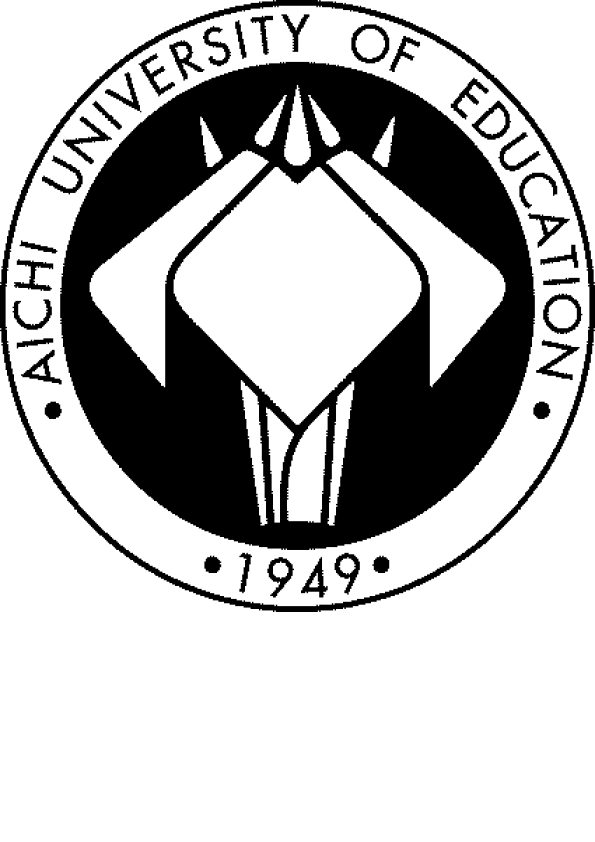 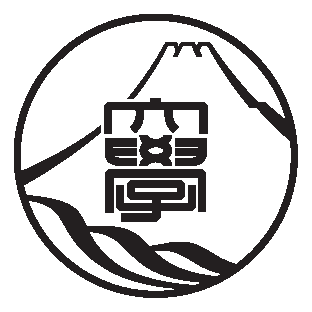 